به نام خداراهنمای ثبت درخواست گواهی تایید پزشک معتمدابتدا مراجعه به گزینه پیشخوان خدمت و انتخاب گزینه درخواست بررسی مشکلات آموزشی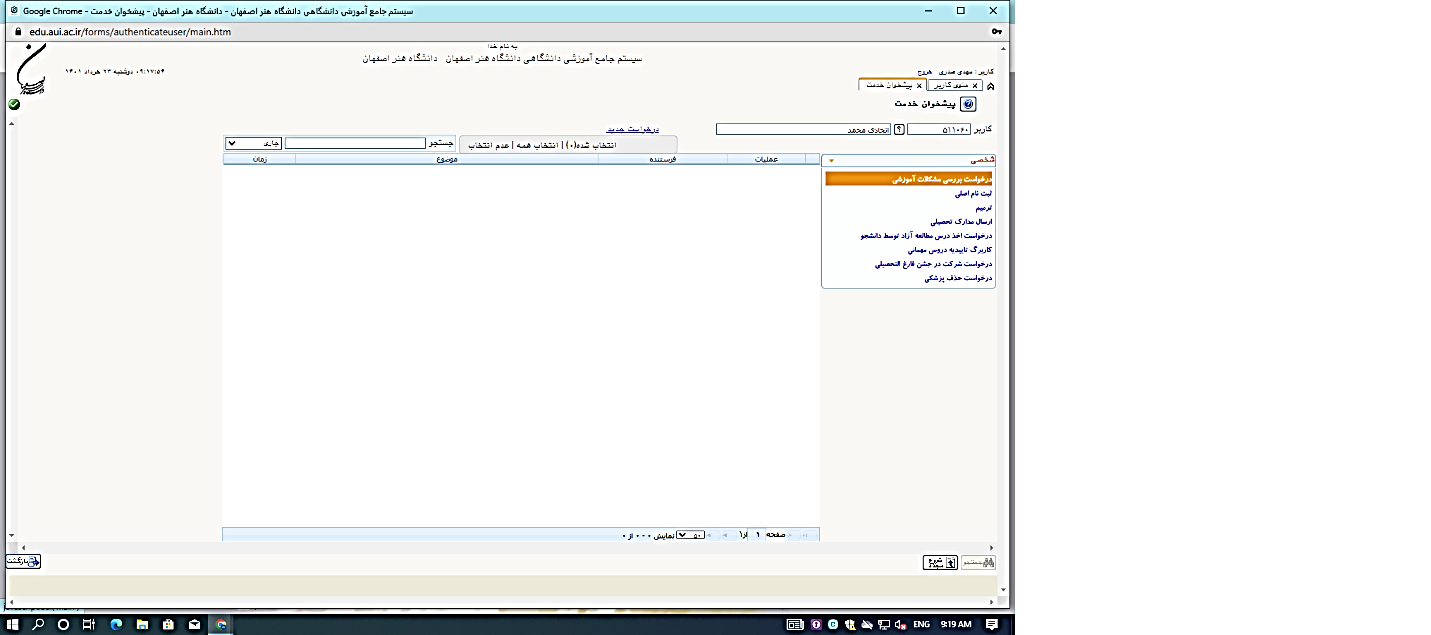 از قسمت درخواست جدید و باکس باز شده، انتخاب گزینه گواهی تایید پزشک معتمد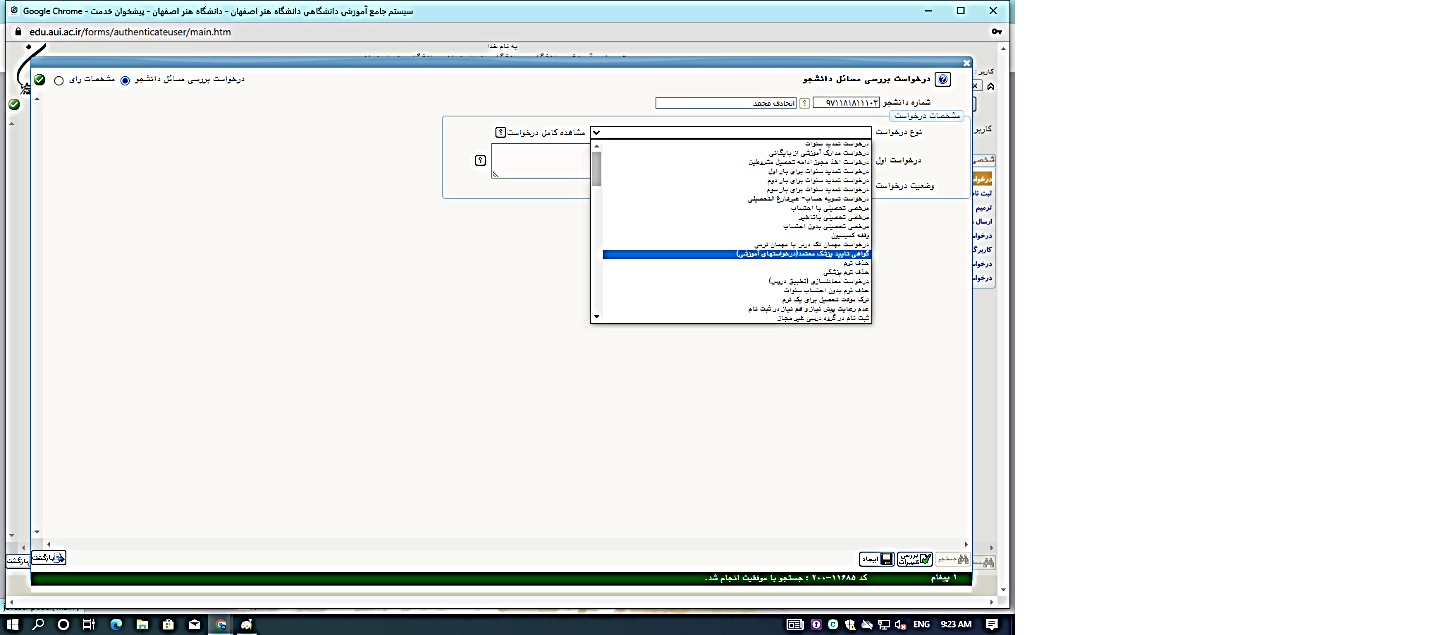 پس از ثبت درخواست و ارائه توضیحات و انتخاب ترم مربوطه با انتخاب گزینه ایجاد به مرحله ارسال مستندات خواهیم رسید که با انتخاب گزینه اول( آیکون پردازش) قابل انجام است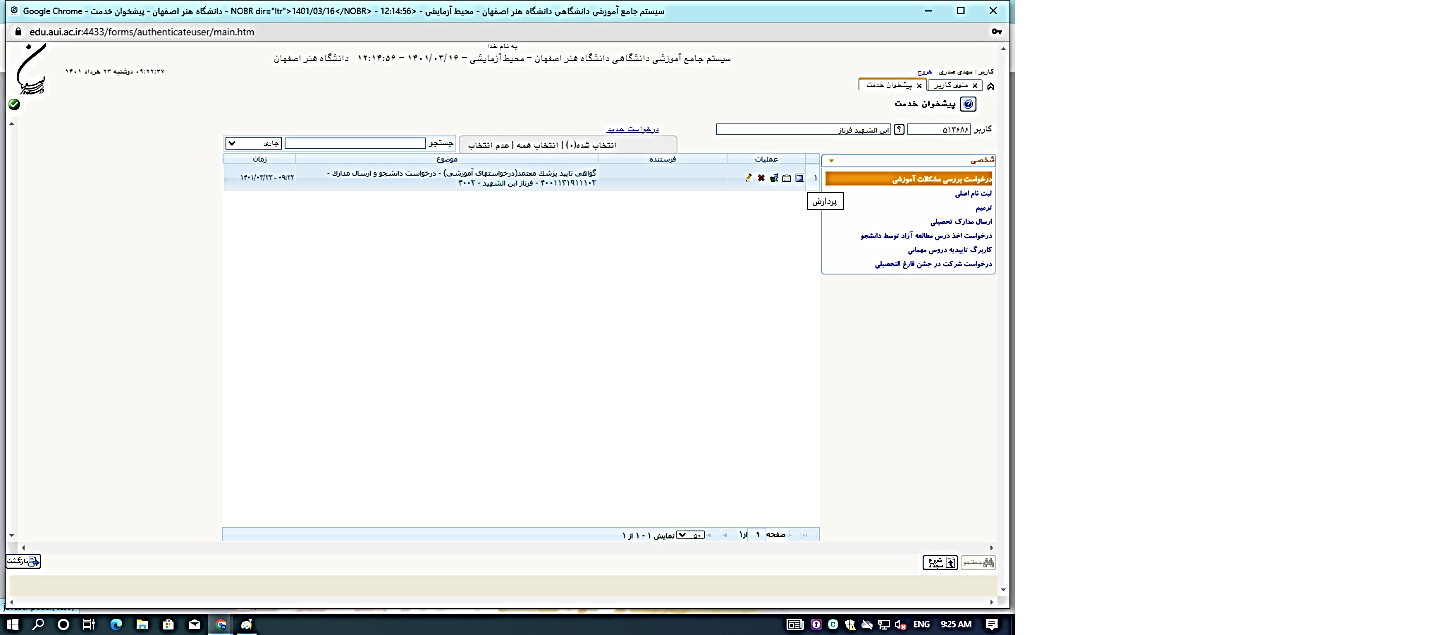 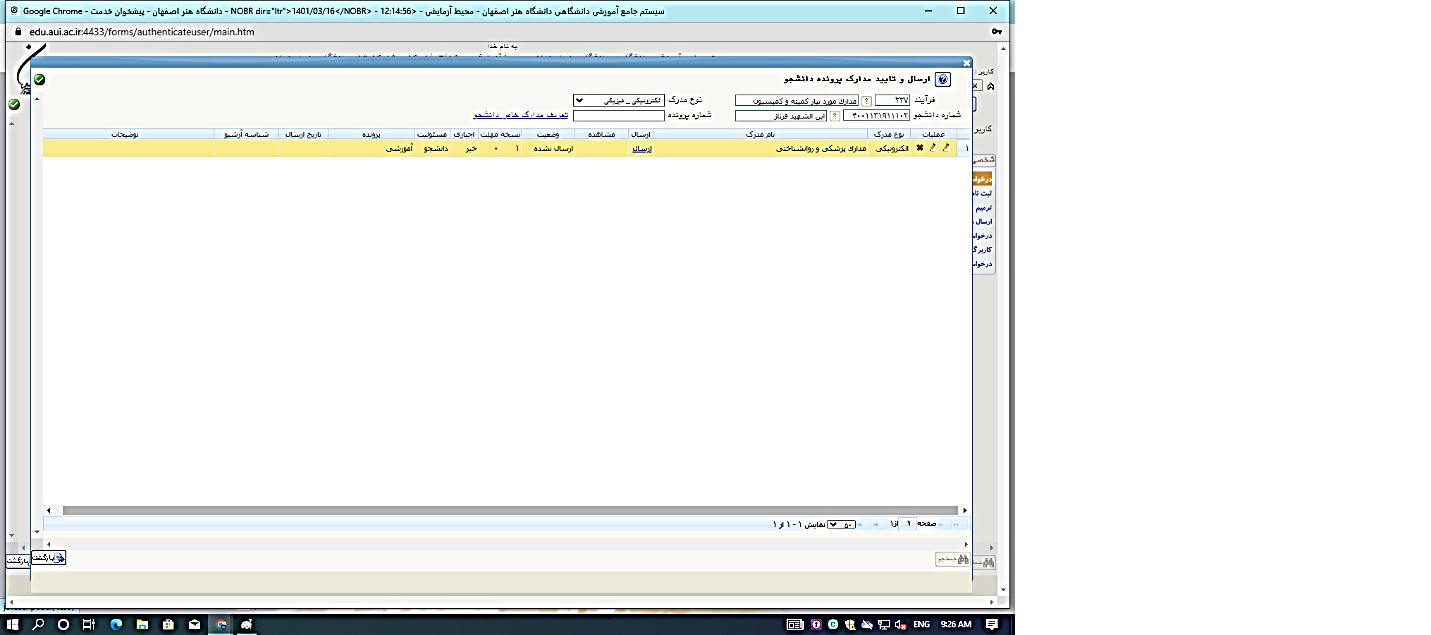 زدن کلید سبز رنگ تایید و ارسال ، مرحله اخر و به معنی  ارسال درخواست برای کارشناس مربوطه می باشدمدیریت سامانه آموزشی اداره کل آموزش